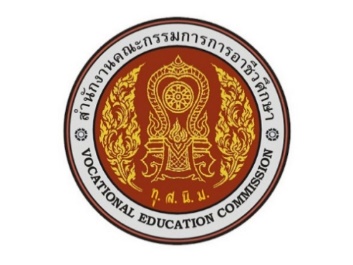 แบบประเมินความก้าวหน้างานวิจัยบทที่ 2 ........แนวคิดทฤษฎีและงานวิจัยที่เกี่ยวข้อง....................ชื่อ – สกุล................................................................. รหัสประจำตัว......................................................................ชื่อ – สกุล................................................................. รหัสประจำตัว......................................................................        ชื่อ – สกุล................................................................. รหัสประจำตัว......................................................................         ระดับชั้น     ปวช.	    ปวส.		สาขาวิชา ...................................................................... สาขางาน..........................................ชั้นปี/กลุ่ม.............. ชื่อโครงการ ...........................................................................................................................................................ข้อคิดเห็นอื่น ๆ ……………………………………………………………………………………………………………………………………………………………………………………………………………………………………………………………………………………………………………………………………                                                            ลงชื่อ  ...................................................................                                                                     (.................................................................)                                                                        ครูผู้สอนวิชาโครงการหัวข้อ-เนื้อหาหัวข้อ-เนื้อหาข้อเสนอแนะบทที่ ๒1. เอกสารงานวิจัยที่เกี่ยวข้อง เช่นการอ้างอิงทฤษฎีต่าง ๆ ตรงตามชื่อเรื่องที่ทำวิจัย (ไม่มีก็ได้)บทที่ ๒2. งานวิจัยที่นำมาอ้างอิง เนื้อหาต้องให้ตรงกับหัวข้อที่ทำวิจัย (ใช้อ้างอิง 3 เล่ม)